				Белгородский район, п. Комсомольский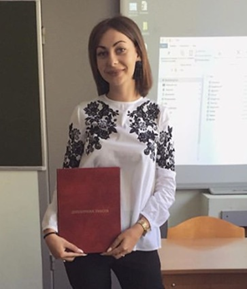   				Дарья Сергеевна Шухова  участник				2019 год Преподаваемые предметы: математика, информатика и ИКТучитель Если хочешь изменить мир – начни с себя. (Конфуций) Дата рождения: 19.04.1994Место работы: Муниципальное общеобразователь-ное учреждение «Комсомольская средняя общеобразовательная школа Белгородского района Белгородской области» Педагогический стаж: 4 годаОбразование: НИУ «БелГУ», 2019 годУченая степень: -Почетные звания и награды: -Хобби: рукоделиеПедагогическое кредо: Сценические таланты: танцы Спортивные увлечения: спортивная гимнастика, плаваньеПочему нравится работать в школе: Профессиональные и личностные ценности: Материалы заочного тура: Ссылка на интернет-ресурс: https://shukhova16.wixsite.com/mysite-1